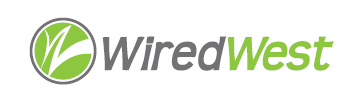 AgendaWiredWest Board of Directors MeetingCummington Community House33 Main Street, Cummington MA 01026Wednesday, October 3, 2018, 7:00 pmWelcome and Introductions								 	 5 minutesApproval of Minutes										 5 minutes  September 12, 2018Financial update										10 minutesReport from the Chair									5 minutesBoard elects new EC officers									10 minutesFirst reading of bylaws changes								15 minutesVote to approve Executive Director employment contract					10 minutesVote to approve WiredWest Contract with WG+E						10 minutesFinish review of Town Contract with WW							30 minutesTown updates											20 minutesOther Director Input 									             10 minutesConfirm and Schedule next BoD meetings							 5 minutesOther business which could not be reasonably foreseen within 48 hours of meetingAdjourn 